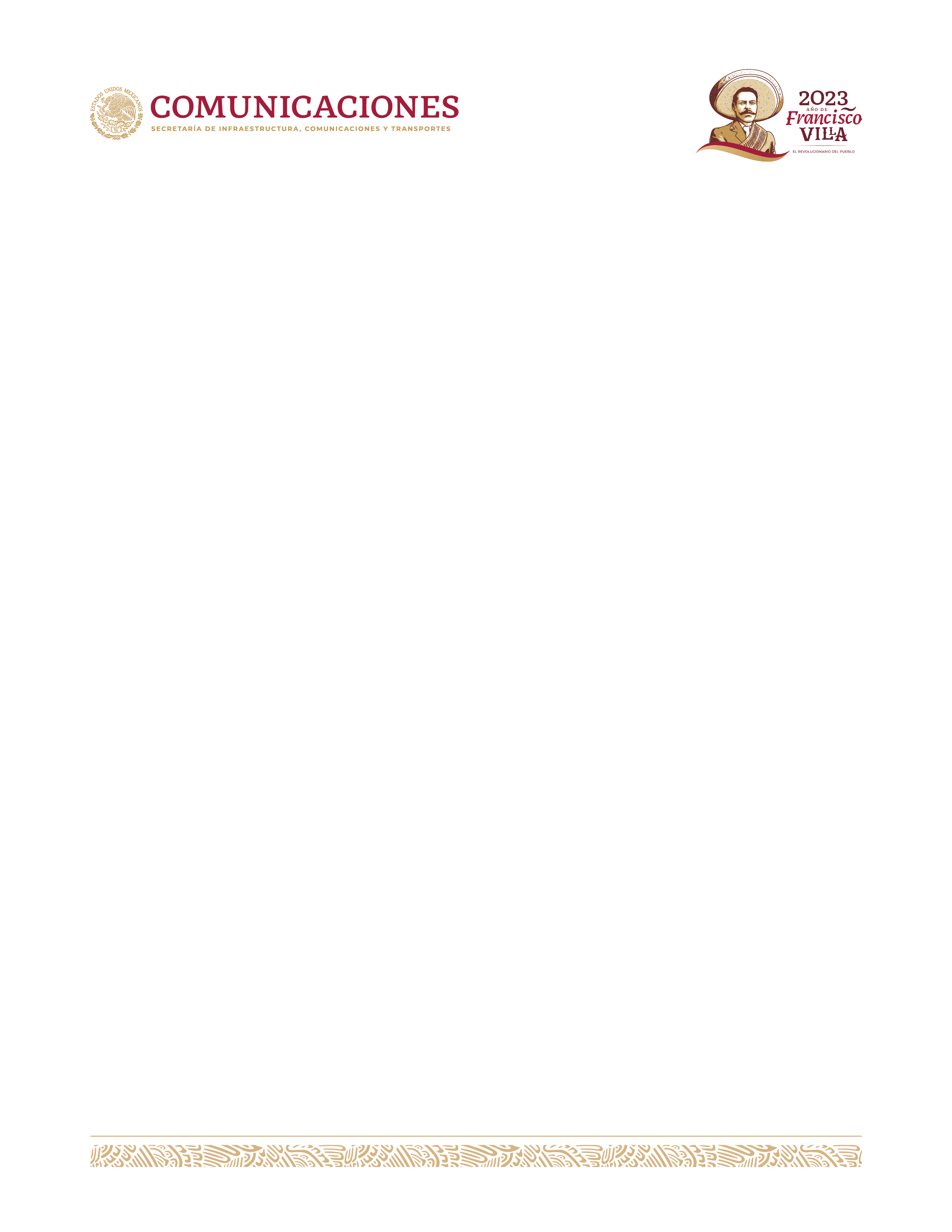 ANEXOFormato para Elaborar Manuales de OrganizaciónVERSIÓN EDITABLENOMBRE DE  DE ADSCRIPCIÓN___________________________________________________________________________________________________PRESENTACIÓNLa Secretaría de Comunicaciones y Transportes ha llevado a la práctica diversas acciones de modernización administrativa en todos los ámbitos de su actividad, a través de la aplicación de medidas de desregulación, simplificación, desconcentración y descentralización, capacitación de su personal y fortalecimiento de la autonomía de gestión en las paraestatales del propio sector. Asimismo, ha inducido la participación de los sectores social y privado en la construcción de infraestructura y en la explotación de los servicios que se ofrecen.En este contexto, ha sido imprescindible mantener actualizados los instrumentos administrativos que contienen información relevante acerca de sus características actuales de la organización y funcionamiento. Para tal propósito y de acuerdo a la facultad que me otorga el Artículo 7 fracción XXIII del Reglamento Interior de la Secretaría de Comunicaciones y Transportes, se expide el presente Manual de Organización de (NOMBRE DE LA UNIDAD RESPONSABLE) el cual por su contenido resulta un instrumento esencial para apoyar el cumplimiento de las atribuciones encomendadas a esa unidad administrativa, por lo que deberá mantenerse actualizado, a fin de que cumpla eficazmente su función informativa y se obtenga el máximo beneficio de este documento de consulta.TABLA DE CONTENIDO1. MISIÓN2. VISIÓN3. OBJETIVOS ESTRATÉGICOS4. ATRIBUCIONESNOMBRE DEL ODENAMIENTO JURÍDICO QUE LE DA SOPORTE A LAS ATRIBUCIONES (Reglamento Interior de la Secretaría, y en el caso de los órganos desconcentrados, están contenidas en su reglamento interno o en el instrumento jurídico de su creación)+ ARTÍCULO ##….5. MARCO JURÍDICOCPEUMCÓDIGOSLEYESREGLAMENTOSCONVENIOSDECRETOSACUERDOSCIRCULARES OTROS DOCUMENTOS NORMATIVO-ADMINISTRATIVOS6. ORGANIGRAMA 7. FUNCIONES 7.1 (NOMBRE DEL PUESTO)7.2 (NOMBRE DEL PUESTO)8. PROCESOS8. NOMBRE DEL PROCESO, MO- (UR) -PR05CONTROL DE CAMBIOSOBJETIVO:INDICADOR DE DESEMPEÑONombre:Nombre:Formula:Formula:Meta:Meta:Frecuencia de MediciónINDICADOR DE DESEMPEÑOMAPA DEL PROCESOMAPA DEL PROCESOMAPA DEL PROCESOMAPA DEL PROCESOMAPA DEL PROCESOMAPA DEL PROCESOMAPA DEL PROCESOMAPA DEL PROCESOArea WArea WÁrea XÁrea XÁrea YÁrea YÁrea ZÁrea ZFECHA NO. DE REVISIÓNTIPO DE CAMBIODESCRIPCIÓN DEL CAMBIOAlineación:CentradaCentradaCentradaJustificada